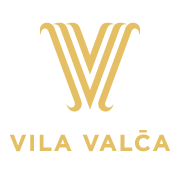 UBYTOVACÍ PORIADOK1. 	Vo vile môže byť ubytovaný len hosť, ktorý je k ubytovaniu prihlásený. Za týmto účelom predloží prevádzkovateľovi vily pri príchode svoj občiansky preukaz, cestovný pas, alebo iný doklad totožnosti. 2. 	Ubytovacie zariadenie môže v osobitných prípadoch ponúknuť hosťovi aj iné ako dohodnuté ubytovanie, pokiaľ sa podstatne nelíši od už potvrdenej objednávky.3. 	Na základe objednaného ubytovania je ubytovacie zariadenie povinné ubytovať hosťa od 13:00 hod. najneskôr do 20:00 hod. Do tejto doby izbu pre hosťa rezervuje, ak nie je v objednávke uvedené inak, po tejto hodine môže ubytovacie zariadenie izbou disponovať. 4. 	Pri ubytovaní si hosť preberie kľúče od izby a od vchodu do ubytovacieho zariadenia, nakoľko ubytovacie zariadenie nedisponuje s recepčnou službou. 5. 	Hosť svoj pobyt odhlási najneskôr do 11:00 hod. Do tohto času izbu uvoľní, pokiaľ nebolo vopred dohodnuté inak. Ak tak hosť neurobí, môže mu ubytovacie zariadenie účtovať pobyt za nasledujúci deň. 6. 	Celú cenu za ubytovanie hradí ubytovaný spravidla pred nástupom na pobyt (resp. pri nástupe na pobyt) bezhotovostne (prevodom na účet, vkladom na účet). Od konečnej sumy za ubytovanie a prípadné ostatné služby sa odpočítava už uhradená záloha.  7. 	Hosť má počas pobytu zodpovednosť za zverené kľúče s diaľkovým ovládačom vstupnej brány a v prípade ich straty je povinný zaplatiť pokutu vo výške 50 €. 8.	Hosť má právo parkovať na parkovisku pri objekte, ktoré ale nie je strážené strážnou službou.9.	 Na izbách je vyslovene zakázané fajčiť. Fajčiť sa môže len v priestoroch na to vyhradených. Porušenie sa trestá pokutou vo výške 100€. 10. 	V izbe a spoločenských priestoroch vily nesmie hosť bez súhlasu vedenia ubytovacieho zariadenia  prevádzať zmeny na zariadení, ani robiť zásahy do elektrickej a inej inštalácie. 11. 	Akékoľvek nezrovnalosti (závady) vo vybavení izby (zoznamy na izbách) sa hlásia prevádzkovateľovi ubytovacieho zariadenia v deň príchodu, inak nebudú uznané. Prípadné závady počas pobytu sa hlásia prevádzkovateľovi okamžite po ich zistení na tel. číslo +421 917 930 100.12. 	Vo vile a zvlášť na izbe nie je hosťom povolené používať elektrické a plynové prenosné spotrebiče. Toto zariadenie sa netýka spotrebičov slúžiacich na osobnú hygienu hosťa (holiaci strojček, sušič vlasov a pod.) 13. 	Z bezpečnostných dôvodov nie je dovolené ponechať deti do 10 rokov bez dozoru dospelých v izbe a ostatných priestoroch vily a to najmä vo wellness priestoroch. Pri vzniku úrazu alebo iných nepredvídateľných okolností zodpovedná za dieťa osoba s ktorou je dieťa prihlásené na pobyt vo vile.  14.	Používať ubytovacie zariadenie je povolené len osobám, ktoré nie sú postihnuté infekčnými ochoreniami.15. 	V čase od 22,00 do 06,00 sú ubytovaný hostia povinní dodržiavať nočný kľud. 16. 	V izbe smie hosť prijímať návštevy len s vedomím a súhlasom prevádzkovateľa ubytovacieho zariadenia po zapísaní do knihy návštev v čase od 8.00 hodiny do 22.00 hodiny.17.	Pred odchodom z izby je ubytovaná osoba povinná uzavrieť vodovodné kohútiky, zhasnúť svetlá v izbe a v kúpeľni, vypnúť televízor a TV tunner a uzamknúť vstupné dvere.18. 	Prevádzkovateľ ubytovacieho zariadenia nezodpovedá za peniaze, cenné veci a doklady tak ako aj za veci vnesené klientom do ubytovacieho zariadenia.19. 	Hosť sa môže pohybovať v ubytovacom zariadení len po priestoroch určených pre návštevníkov zariadenia. Vstup do priestorov, ktoré slúžia personálu zariadenia je prísne zakázaný. 20. 	Za škody spôsobené na majetku ubytovacieho zariadenia zodpovedá hosť v plnej výške a podľa platných predpisov. 21.	Pri odovzdaní objektu preberá zodpovedný zástupca ubytovaných inventár objektu podpisom osobitného prehlásenia a berie na seba zodpovednosť za stratu, zničenie a prípadné poškodenie inventáru. Pri tomto prevzatí skladá zálohu na prípadné poškodenie, stratu alebo zničenie vo výške 250 EUR, ktorá je vratná pri odchode a odovzdaní objektu správcovi zariadenia.22. 	Zvieratá môžu byť v priestoroch ubytovacieho zariadenia len so súhlasom prevádzkovateľa za predpokladu, že majiteľ preukáže ich dobrý zdravotný stav a počas pobytu dodrží všetky veterinárne a hygienické predpisy. Nie je dovolené, aby zvieratá boli v priestoroch vily a to vrátane izby, ponechávane bez dozoru ubytovaného hosťa. V prípade poškodenia zariadenia vo vile alebo zariadenia v okolí vily, sú hostia povinný škodu uhradiť v plnej výške.  23. 	V ubytovacom zariadení je na viditeľnom a ubytovaným hosťom prístupnom mieste vyvesený požiarny poriadok. Ubytovaní hostia sú povinní riadiť sa pri svojom pobyte týmto požiarnym poriadkom.24.	Klient bol oboznámený o spôsobe používania hasiaceho prístroja a o spôsobe použitia požiarnej únikovej cesty.24.	Hostia sú povinní pri odchode odovzdať prevádzkovateľovi celý inventár v nepoškodenom stave, umyť kuchynský riad, vyprázdniť kuchynské priestory od potravín, odovzdať posteľnú bielizeň, uteráky, plachty a kľúče od objektu a vysypať všetky smeti do odpadkového koša umiestneného v exteriéri. V prípade, že tento nepostačuje, dohodne sa so správcom na ďalšom postupe.25. 	Hostia sú povinní udržiavať poriadok a čistotu v spoločných priestoroch a každé väčšie znečistenie priestorov bude účtované ako samostatná položka.26. 	Hostia sú povinný dodržiavať ustanovenia tohto ubytovacieho poriadku. V prípade, že ho závažným spôsobom porušia, môže prevádzkovateľ ubytovacieho zariadenia ukončiť pobyt hostí a žiadať náhradu v plnej výške. 27.	Hosť súhlasí s tým, že do jeho izby počas doby pobytu majú právo vstúpiť za účelom vykonania svojich služobných povinností zamestnanci ubytovacieho zariadenia –   chyžná a v prípade potreby údržbár alebo prevádzkovateľ.28. 	Privát Vila Valča poskytuje klientovi služby aspoň v rozsahu a kvalite, určenej vyhláškou Ministerstva hospodárstva SR č. 419/2001 Z.z., ktorou sa upravuje kategorizácia ubytovacích zariadení a klasifikačné znaky na ich zaraďovanie do tried.29. 	Sťažnosti hostí, prípadne návrhy na zlepšenie činnosti ubytovacieho zariadenia prijíma prevádzkovateľ vily.   Prajeme Vám príjemný pobyt, kolektív Vila Valča :)Vyhotovil: 	Mgr. Peter Murin				Podpis:Dňa: 	1. 10. 2015				Pečiatka: